NEVADA STATE HIGH SCHOOL RODEO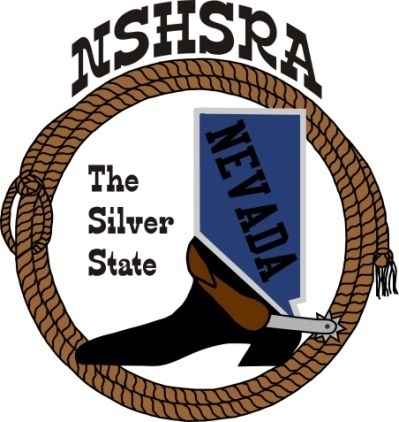 FALL MEETINGFriday, July 29th, 7:00 pm – Executive BoardSaturday, July 30th, 9:00 am – Full BoardEureka Co. School District Admin OfficeBoard Room660 Mathew StreetEureka, NV  89316AGENDAPledge of AllegianceCall to orderRoll callMinutes of previous meetingsState Finals ReviewGood of the AssociationAdjournment.